                                                   УТВЕРЖДАЮ                                                           Директор ГПОУ ЯО Ярославского                                                   колледжа индустрии питания                                                       _______________О. А. Троицкая                                                   «___»_______________2022г.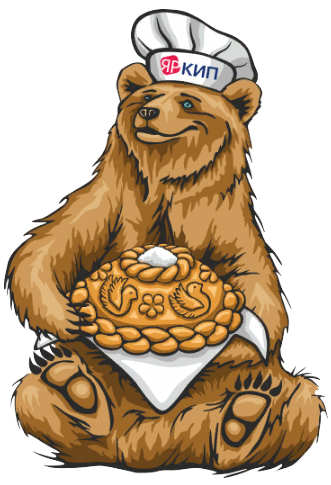 ПОЛОЖЕНИЕ
о проведении конкурса «Звезда ЯрКИП - 2022» среди студентов ГПОУ ЯО Ярославского колледжа индустрии питанияСОГЛАСОВАНО                                                    Заместитель директора по учебно-методической работе                                    _____________ М.Ю. ХалезеваОБЩИЕ ПОЛОЖЕНИЯПоложение о проведении конкурса «Звезда ЯрКИП - 2022» определяет порядок и условия проведения конкурса (далее – Конкурс) среди студентов государственного профессионального образовательного учреждения Ярославской области Ярославского колледжа индустрии питания (далее – колледж). Конкурс проводиться в очном формате, в рамках реализации воспитательной работы колледжа с целью активизации творческой деятельности и создание условий для реализации творческого потенциала талантливых студентов. Мероприятие включает в себя творческую частью. ЦЕЛИ И ЗАДАЧИ КОНКУРСА2.1.  Цель Конкурса – активизация творческой деятельности и создание условий для реализации творческого потенциала талантливых студентов;2.2. Задачи Конкурса: создание условий для творческой самореализации студентов колледжа;формирование активной жизненной позиции у студентов колледжа;организация культурного отдыха молодежи.ОРГАНИЗАЦИЯ КОНКУРСАОрганизатором Конкурса является колледж. Разработчиками Конкурса является администрация колледжа, студенческий совет, куратор студенческого совета (Выдрина А.А.).К участию в конкурсе приглашаются студенты колледжа. Конкурс проводится 21 сентября 2022 года.Адрес проведения конкурса: г. Ярославль, ул. Угличская, 24 (корпус 2), актовый зал.Жюри действует в составе Председателя и членов Жюри.  Председатель жюри – Миколаенко Ж.В., заместитель директора по воспитательной работе.          Члены жюри:1) Выдрина А.А., куратор студенческого совета,           2) Казнин Д.В., преподаватель,	  3) Овакимян А.В. – социальный педагог.Функции жюри включают в себя разработку материалов заданий, оценку результатов выполнения заданий, определение кандидатур победителей и призеров конкурса. ПОРЯДОК ПРОВЕДЕНИЯ КОНКУРСАВ мероприятии имеют право принимать участие только студенты колледжа. Мероприятие будет проводиться в очно.Для участия в Конкурсе студентам колледжа необходимо подать заявку по ссылке: https://forms.gle/BTYyv5uK8KAqb8LE7 , до 20 сентября 2022 года. Участники, подавшие заявку, приходят 21 сентября в 15.30 в актовый зал колледжа (корпус 2) и демонстрируют свои таланты. Информация о проведении Конкурса размещается на сайте колледжа.В Конкурсе принимают участие студенты 1-4  курса колледжа.Выступление может быть индивидуальным или групповым.Подсчет результатов по каждому  участнику производится членами жюри.ОПРЕДЕЛЕНИЕ ПОБЕДИТЕЛЕЙ КОНКУРСАИтоги конкурса подводятся по набранному количеству баллов. Номинации:  Призер, III место; Призер, II место;«Звезда ЯрКИП - 2022» (1 место).Решения Жюри оформляются соответствующим протоколом, который подписывается Председателем. Сообщение о результатах Конкурса публикуется на сайте колледжа.Организационный комитет оставляет за собой право учреждать отдельные номинации и дополнительно поощрять команды или участников.Разработчики:Миколаенко Жанна Владимировна – заместитель директора по воспитательной работе;Выдрина Анна Алексеевна – преподаватель, куратор студсовета.